Dear friends,I don’t know how to express my gratitude for your kind gift. It means so much to me and my family during these difficult times. My illness has caused a lot of problems for the entire family and your gift will lighten my load to a great extent. I will put it to good use by paying my son’s college fees. I greatly appreciate the thought that has gone behind your generous gift. I am so lucky to have friends like you who are there to support me when I need it the most. I thank each of you for your generosity and kindness. I will never forget your caring and helpful gesture. Thank you from the bottom of my heart.Sincerely,(your name)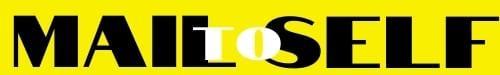 